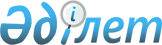 Некоторые вопросы Министерства сельского хозяйства Республики КазахстанПостановление Правительства Республики Казахстан от 7 октября 2002 года N 1096



      В соответствии с 
 Указом 
 Президента Республики Казахстан от 28 августа 2002 года N 931 "О мерах по дальнейшему совершенствованию системы государственного управления Республики Казахстан" Правительство Республики Казахстан постановляет:




     1.


(Пункт 1 утратил силу - постановлением Правительства РК от 6 апреля 2005 г. 


 N 310 


) 






      2. Реорганизовать:



      1) Комитет по водным ресурсам Министерства природных ресурсов и охраны окружающей среды Республики Казахстан в Комитет по водным ресурсам Министерства сельского хозяйства Республики Казахстан;



      2) Комитет лесного, рыбного и охотничьего хозяйства Министерства природных ресурсов и охраны окружающей среды Республики Казахстан в Комитет лесного и охотничьего хозяйства Министерства сельского хозяйства Республики Казахстан;



      3) государственные учреждения - территориальные органы Комитета по водным ресурсам Министерства природных ресурсов и охраны окружающей среды Республики Казахстан в государственные учреждения - территориальные органы Комитета по водным ресурсам Министерства сельского хозяйства Республики Казахстан;



      4) государственные учреждения - областные территориальные управления по лесу и биоресурсам Комитета лесного, рыбного и охотничьего хозяйства Министерства природных ресурсов и охраны окружающей среды Республики Казахстан и государственные учреждения - областные территориальные управления государственного контроля за животным и растительным миром Министерства природных ресурсов и охраны окружающей среды Республики Казахстан путем их слияния в государственные учреждения - областные территориальные управления лесного и охотничьего хозяйства Комитета лесного и охотничьего хозяйства Министерства сельского хозяйства Республики Казахстан согласно приложению. 


<*>






      Сноска. В пункт 2 внесены изменения - постановлениями Правительства РК от 15 ноября 2002 г. 


 N 1216 


 ; от 22 ноября 2002 г. 





N 1239





 .






      3.


(Пункт 3 утратил силу - постановлением Правительства РК от 6 апреля 2005 г. 


 N 310 


)


 




      4. 


(Пункт 4 утратил силу - 


 постановлением 


 Правительства Республики Казахстан от 1 апреля 2003 года N 314).






      5. Министерству сельского хозяйства Республики Казахстан в установленном порядке, в месячный срок принять соответствующие меры по реализации настоящего постановления. 




      6. Признать утратившими силу некоторые решения Правительства Республики Казахстан согласно приложению. 




      7. Настоящее постановление вступает в силу со дня подписания. 


      Премьер-Министр




      Республики Казахстан





Приложение к        



постановлению Правительства  



Республики Казахстан     



от 7 октября 2002 года N 1096 


Перечень утративших силу некоторых решений




Правительства Республики Казахстан



      1. 
 Постановление 
 Правительства Республики Казахстан от 16 ноября 1999 года N 1731 "Об утверждении Положения о Министерстве сельского хозяйства Республики Казахстан" (САПП Республики Казахстан, 1999 г., N 51, ст. 498).



      2. Пункт 3 
 постановления 
 Правительства Республики Казахстан от 28 марта 2001 года N 394 "Об утверждении Правил формирования, хранения и использования государственных ресурсов зерна" (САПП Республики Казахстан, 2001 г., N 12, ст. 129).



      3. 
 Постановление 
 Правительства Республики Казахстан от 2 мая 2001 года N 584 "О внесении изменений и дополнений в постановление Правительства Республики Казахстан от 16 ноября 1999 года N 1731" (САПП Республики Казахстан, 2001 г., N 16, ст. 207).



      4. Пункт 1 изменений и дополнений, которые вносятся в некоторые решения Правительства Республики Казахстан, утвержденных 
 постановлением 
 Правительства Республики Казахстан от 22 сентября 2001 года N 1222 "О внесении изменений и дополнений в некоторые решения Правительства Республики Казахстан" (САПП Республики Казахстан, 2001 г., N 33, ст. 431).



      5. Пункт 4 изменений и дополнений, которые вносятся в некоторые решения Правительства Республики Казахстан, утвержденных 
 постановлением 
 Правительства Республики Казахстан от 28 июня 2002 года N 704 "Отдельные вопросы, связанные с деятельностью Министерства сельского хозяйства Республики Казахстан" (САПП Республики Казахстан, 2002 г., N 20, ст. 215).



      6. Подпункт 1) пункта 1 
 постановления 
 Правительства Республики Казахстан от 30 июля 2002 года N 846 "О вопросах учета, государственной регистрации и осмотра технического состояния сельскохозяйственной и мелиоративной техники в Республике Казахстан" (САПП Республики Казахстан, 2002 г., N 25, ст. 266). 


                                                                      Приложение          



к постановлению Правительства 



Республики Казахстан     



от 7 октября 2002 года N 1096 


<*>





      Сноска. Дополнено приложением - постановлением Правительства РК от 22 ноября 2002 г. 





N 1239





 .


      


Перечень




государственных учреждений - областных территориальных




управлений по лесу и биоресурсам Комитета лесного,




рыбного и охотничьего хозяйства Министерства природных




ресурсов и охраны окружающей среды Республики Казахстан




и государственных учреждений - областных территориальных




управлений государственного контроля за животным и




растительным миром Министерства природных ресурсов и охраны




окружающей среды Республики Казахстан, реорганизуемых в




государственные учреждения - областные территориальные




управления лесного и охотничьего хозяйства Комитета лесного




и охотничьего хозяйства Министерства сельского хозяйства




Республики Казахстан



-------------------------------------------------------------------



    Наименование реорганизуемых   !  Наименование государственных



    государственных учреждений    !  учреждений Комитета лесного и



                                  !     охотничьего хозяйства



                                  !Министерства сельского хозяйства



                                  !     Республики Казахстан



-------------------------------------------------------------------



Акмолинское областное               Акмолинское областное



территориальное                     территориальное управление



управление по лесу и биоресурсам    лесного и охотничьего



Акмолинское областное               хозяйства



территориальное управление



государственного контроля за



животным и растительным миром


Актюбинское областное               Актюбинское областное



территориальное                     территориальное управление



управление по лесу и биоресурсам    лесного и охотничьего



Актюбинское областное               хозяйства



территориальное управление



государственного контроля за



животным и растительным миром


Алматинское областное               Алматинское областное



территориальное                     территориальное управление



управление по лесу и биоресурсам    лесного и охотничьего



Алматинское областное               хозяйства



территориальное управление



государственного контроля за



животным и растительным миром


Атырауское областное                Атырауское областное 



территориальное                     территориальное управление



управление по лесу и биоресурсам    лесного и охотничьего



Атырауское областное                хозяйства



территориальное управление



государственного контроля за



животным и растительным миром


Восточно-Казахстанское областное    Восточно-Казахстанское



территориальное                     областное



управление по лесу и биоресурсам    территориальное управление



Восточно-Казахстанское областное    лесного и охотничьего



территориальное управление          хозяйства



государственного контроля за



животным и растительным миром


Жамбылское областное                Жамбылское областное



территориальное                     территориальное управление



управление по лесу и биоресурсам    лесного и охотничьего



Жамбылское областное                хозяйства



территориальное управление



государственного контроля за



животным и растительным миром


Западно-Казахстанское областное     Западно-Казахстанское



территориальное                     областное



управление по лесу и биоресурсам    территориальное управление



Западно-Казахстанское областное     лесного и охотничьего



территориальное управление          хозяйства



государственного контроля за



животным и растительным миром


Карагандинское областное            Карагандинское областное



территориальное                     территориальное управление



управление по лесу и биоресурсам    лесного и охотничьего



Карагандинское областное            хозяйства



территориальное управление



государственного контроля за



животным и растительным миром


Костанайское областное              Костанайское областное



территориальное                     территориальное управление



управление по лесу и биоресурсам    лесного и охотничьего



Костанайское областное              хозяйства



территориальное управление



государственного контроля за



животным и растительным миром


Кызылординское областное            Кызылординское областное



территориальное                     территориальное управление



травление по лесу и биоресурсам     лесного и охотничьего



Кызылординское областное            хозяйства



территориальное управление



государственного контроля за



животным и растительным миром


Мангистауское областное             Мангистауское областное



территориальное                     территориальное управление



управление по лесу и биоресурсам    лесного и охотничьего



Мангистауское областное             хозяйства



территориальное управление



государственного контроля за



животным и растительным миром


Павлодарское областное              Павлодарское областное



территориальное                     территориальное управление



управление по лесу и биоресурсам    лесного и охотничьего



Павлодарское областное              хозяйства



территориальное управление



государственного контроля за



животным и растительным миром


Северо-Казахстанское областное      Северо-Казахстанское



территориальное                     областное



управление по лесу и биоресурсам    территориальное управление



Северо-Казахстанское областное      лесного и охотничьего



территориальное управление          хозяйства



государственного контроля за



животным и растительным миром


Южно-Казахстанское областное        Южно-Казахстанское



территориальное                     областное



управление по лесу и биоресурсам    территориальное управление



Южно-Казахстанское областное        лесного и охотничьего



территориальное управление          хозяйства



государственного контроля за



животным и растительным миром



----------------------------------------------------------------- 

					© 2012. РГП на ПХВ «Институт законодательства и правовой информации Республики Казахстан» Министерства юстиции Республики Казахстан
				